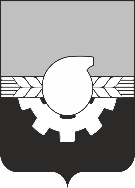 АДМИНИСТРАЦИЯ ГОРОДА КЕМЕРОВОПОСТАНОВЛЕНИЕот 19.07.2023 № 2339О демонтаже незаконно размещенных объектовРуководствуясь решением Кемеровского городского Совета народных депутатов от 19.10.2018 № 171 «Об утверждении Положения «О порядке освобождения земельных участков, находящихся в муниципальной собственности города Кемерово, и земельных участков на территории города Кемерово, государственная собственность на которые не разграничена, от незаконно размещенных на них объектов, не являющихся объектами капитального строительства, в том числе осуществления демонтажа и (или) перемещения таких объектов»1. Принять решение о демонтаже незаконно размещенного объекта (терраса), не являющегося объектом капитального строительства, расположенного на земельном участке, государственная собственность на который не разграничена, по адресу: г. Кемерово, западнее д. 35 по просп. Советский.2. Принять решение о демонтаже незаконно размещенного нестационарного торгового объекта, не являющегося объектом капитального строительства, владелец которого неизвестен, расположенного на земельном участке с кадастровым номером 42:24:0000000:944, находящемся в муниципальной собственности города Кемерово, по адресу: г. Кемерово, Центральный район, севернее д. 11 по просп. Московский.3. Вывоз и хранение демонтированных объектов и находящегося внутри них имущества осуществить силами специализированной организации.4. Утвердить состав комиссии по демонтажу незаконно размещенных объектов согласно приложению к настоящему постановлению.5. Комиссии по демонтажу незаконно размещенных объектов осуществить мероприятия по демонтажу указанных в пунктах 1, 2 настоящего постановления незаконно размещенных объектов не позднее 31 декабря 2023 года.6. Комитету по работе со средствами массовой информации администрации города Кемерово обеспечить официальное опубликование настоящего постановления и разместить настоящее постановление на официальном сайте администрации города Кемерово в информационно-телекоммуникационной сети «Интернет».7. Контроль за исполнением настоящего постановления возложить 
на первого заместителя Главы города Мельника В.П.Временно исполняющийобязанности Главы города                                                                         В.П. МельникПРИЛОЖЕНИЕк постановлению администрации города Кемеровоот 19.07.2023 № 2339СОСТАВкомиссии по демонтажу незаконно размещенных объектовПредседатель комиссии:Кондратьев Алексей Владимировичначальник управления архитектуры и градостроительства администрации города КемеровоЧлены комиссии:Казакова Мария Александровна консультант-советник отдела муниципального земельного контроля управления архитектуры и градостроительства администрации города КемеровоЧвала Екатерина Борисовнаконсультант-советник отдела муниципального земельного контроля управления архитектуры и градостроительства администрации города Кемерово